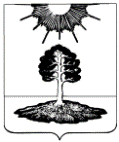 ДУМА закрытого административно-территориальногообразования Солнечный Тверской областиПЯТЫЙ СОЗЫВРЕШЕНИЕОб утверждении Положения о порядке представления лицами, замещающими муниципальные должности ЗАТО Солнечный,сведений  о доходах, расходах, об имуществе и обязательствахимущественного характера, а также о порядке размещения сведенийо доходах, расходах, об имуществе и обязательствах имущественного характера,представляемых лицами, замещающими муниципальные должности ЗАТО Солнечный, на сайте администрации ЗАТО Солнечный и предоставления этих сведенийсредствам массовой информации для опубликованияВ соответствии с Федеральным законом от 25.12.2008 № 273-ФЗ «О противодействии коррупции», Федеральным законом от 03.12.2012  № 230-ФЗ «О контроле за соответствием расходов лиц, замещающих государственные должности, и иных лиц их доходам», законом Тверской области от 15.07.2015 № 76-ЗО «Об отдельных вопросах, связанных с осуществлением полномочий лиц, замещающих муниципальные должности в Тверской области», Дума ЗАТО СолнечныйРЕШИЛА:  1. Утвердить Положение о порядке представления лицами, замещающими муниципальные должности ЗАТО Солнечный, сведений  о доходах, расходах, об имуществе и обязательствах имущественного характера, а также о порядке размещения сведений о доходах, расходах, об имуществе и обязательствах имущественного характера, представляемых лицами, замещающими муниципальные должности ЗАТО Солнечный, на сайте администрации ЗАТО Солнечный и предоставления этих сведений средствам массовой информации для опубликования согласно Приложению к настоящему решению.2. Лица, замещающие муниципальные должности на дату вступления в силу настоящего Решения, представляют сведения о доходах, расходах, об имуществе и обязательствах имущественного характера за 2015 год в срок не позднее 1 августа 2016 года.3.Опубликовать настоящее решение в газете «Городомля на Селигере» и разместить на официальном сайте администрации ЗАТО Солнечный.4. Настоящее решение вступает в силу со дня его официального опубликования.Приложение  к Решению Думы ЗАТО Солнечный№   30 -5 от    12.05.2016 г.ПОЛОЖЕНИЕо порядке представления лицами, замещающими муниципальные должности ЗАТО Солнечный, сведений  о доходах, расходах, об имуществе и обязательствах имущественного характера, а также о порядке размещения сведений о доходах, расходах, об имуществе и обязательствах имущественного характера, представляемых лицами, замещающими муниципальные должности ЗАТО Солнечный, на сайте администрации ЗАТО Солнечный  и предоставления этих сведений средствам массовой информации для опубликованияНастоящим Положением определяется порядок представления лицами, замещающими муниципальные должности ЗАТО Солнечный, сведений о полученных ими доходах, расходах, об имуществе, принадлежащем им на праве собственности, и об их обязательствах имущественного характера, а также сведений о доходах, расходах супруги (супруга) и несовершеннолетних детей, об имуществе, принадлежащем им на праве собственности, и об их обязательствах имущественного характера; порядок размещения сведений о доходах, расходах, об имуществе и обязательствах имущественного характера, представляемых лицами, замещающими муниципальные должности ЗАТО Солнечный, на сайте администрации ЗАТО Солнечный  и предоставления этих сведений средствам массовой информации для опубликования.1. Представление лицами, замещающими муниципальные должности ЗАТО Солнечный, сведений о доходах, расходах, об имуществе и обязательствах имущественного характера1.1. В настоящем разделе определяется порядок представления лицами, замещающими муниципальные должности ЗАТО Солнечный, сведений о полученных ими доходах, расходах, об имуществе, принадлежащем им на праве собственности, и об их обязательствах имущественного характера, а также сведений о доходах, расходах супруги (супруга) и несовершеннолетних детей, об имуществе, принадлежащем им на праве собственности, и об их обязательствах имущественного характера (далее - сведения о доходах, расходах, об имуществе и обязательствах имущественного характера).Лицами, замещающими муниципальные должности в ЗАТО Солнечный являются Глава ЗАТО Солнечный, депутаты Думы ЗАТО Солнечный  (далее - лицо, замещающее муниципальные должности).1.2. Лицо, замещающее муниципальную должность, обязано ежегодно в срок не позднее 1 апреля года, следующего за отчётным календарным годом, представлять сведения:а) о своих доходах, полученных в течение календарного года, предшествующего году представления сведений (с 1 января по 31 декабря) (далее – отчётный период) от всех источников (заработная плата, пенсия, пособие, иные выплаты), об имуществе, принадлежащем ему на праве собственности, и обязательствах имущественного характера по состоянию на 31 декабря; б) о доходах своих супруги (супруга) и несовершеннолетних детей, полученных в течение отчётного периода, об имуществе, принадлежащем им на праве собственности, и обязательствах имущественного характера по состоянию на 31 декабря; в) о своих расходах, а также о расходах своих супруги (супруга) и несовершеннолетних детей по каждой сделке по приобретению земельного участка, другого объекта недвижимости, транспортного средства, ценных бумаг, акций (долей участия, паёв в уставных (складочных) капиталах организаций), совершённой им, его супругой (супругом) и (или) несовершеннолетними детьми в течение отчётного периода, если общая сумма таких сделок превышает общий доход данного лица и его супруги (супруга) за три последних года, предшествующих отчётному периоду, и об источниках получения средств, за счёт которых совершены эти сделки. 1.3. Лицо, замещающее муниципальную должность, представляет сведения, указанные в пункте 1.2 настоящего Положения, по форме справки, утвержденной Указом Президента Российской Федерации от 23.06.2014   № 460 «Об утверждении формы справки о доходах, расходах, об имуществе и обязательствах имущественного характера и внесении изменений в некоторые акты Президента Российской Федерации», в Комиссию по контролю за соблюдением лицами, замещающими муниципальные должности ЗАТО Солнечный, ограничений, запретов и обязанностей, установленных законодательством Российской Федерации (далее – Комиссия).1.4. Сведения, указанные в пункте 1.2 настоящего Положения, представленные в Комиссию, регистрируются в журнале учёта справок, представляемых лицами, замещающими муниципальные должности.1.5. В случае если лицо, замещающее муниципальную должность, обнаружило, что в представленных им сведениях, указанных в подпунктах «а» и «б» пункта 1.2 настоящего Положения, не отражены или не полностью отражены какие-либо сведения либо имеются ошибки, оно вправе представить уточненные сведения в порядке, установленном настоящим Положением.Лицо, замещающее муниципальную должность, может представить уточненные сведения в течение одного месяца после окончания срока, указанного в абзаце первом пункта 1.2 настоящего Положения.В случае непредставления по объективным причинам лицом, замещающим муниципальную должность, сведений, предусмотренных подпунктами «а» и «б» пункта 1.2 настоящего Положения, данный факт подлежит рассмотрению Комиссией.1.6. Порядок формирования Комиссии и осуществления ею деятельности определяется Положением, утверждаемым решением Думы ЗАТО Солнечный.1.7. Сведения, указанные в пункте 1.2 настоящего Положения, относятся к информации конфиденциального характера. Если федеральным законом такие сведения отнесены к сведениям, составляющим государственную тайну, они подлежат защите в соответствии с законодательством Российской Федерации о государственной тайне.Не допускается использование указанных сведений для установления либо определения платежеспособности лица, представившего такие сведения, а также платежеспособности его супруги (супруга) и несовершеннолетних детей, для сбора в прямой или косвенной форме пожертвований (взносов) в фонды общественных объединений, религиозных и иных организаций либо в пользу физических лиц.2. Порядок размещения сведений о доходах, расходах, об имуществе и обязательствах имущественного характера, представляемых лицами, замещающими муниципальные должности ЗАТО Солнечный, на сайте администрации ЗАТО Солнечный  и предоставления этих сведений средствам массовой информации для опубликования2.1. В течение 14 рабочих дней со дня истечения срока, указанного в абзаце первом пункта 1.2 настоящего Положения, на официальном сайте администрации ЗАТО Солнечный в сети «Интернет» размещаются следующие сведения, представленные лицами, замещающими муниципальные должности:а) перечень объектов недвижимого имущества, принадлежащих лицу, замещающему муниципальную должность, его супруге (супругу) и несовершеннолетним детям на праве собственности или находящихся в их пользовании, с указанием вида, площади и страны расположения каждого из таких объектов;б) перечень транспортных средств с указанием вида и марки, принадлежащих на праве собственности лицу, замещающему муниципальную должность, его супруге (супругу) и несовершеннолетним детям;в) декларированный годовой доход лица, замещающего муниципальную должность, его супруги (супруга) и несовершеннолетних детей;г) сведения об источниках получения средств, за счет которых совершены сделки по приобретению земельного участка, иного объекта недвижимого имущества, транспортного средства, ценных бумаг, долей участия, паев в уставных (складочных) капиталах организаций, если общая сумма таких сделок превышает общий доход лица, замещающего муниципальную должность, и его супруги (супруга) за три последних года, предшествующих отчетному периоду.2.2. В размещаемых на официальном сайте и предоставляемых средствам массовой информации для опубликования сведениях о доходах, расходах, об имуществе и обязательствах имущественного характера запрещается указывать:а) иные сведения (кроме указанных в пункте 2.1 настоящего Положения) о доходах лица, замещающего муниципальную должность, его супруги (супруга) и несовершеннолетних детей, об имуществе, принадлежащем на праве собственности названным лицам, и об их обязательствах имущественного характера;б) персональные данные супруги (супруга), детей и иных членов семьи лица, замещающего муниципальную должность;в) данные, позволяющие определить место жительства, почтовый адрес, телефон и иные индивидуальные средства коммуникации лица, замещающего муниципальную должность, его супруги (супруга), детей и иных членов семьи;г) данные, позволяющие определить местонахождение объектов недвижимого имущества, принадлежащих лицу, замещающему муниципальную должность, его супруге (супругу), детям, иным членам семьи на праве собственности или находящихся в их пользовании;д) информацию, отнесенную к государственной тайне или являющуюся конфиденциальной.2.3. Сведения о доходах, расходах, об имуществе и обязательствах имущественного характера, указанные в пункте 2.1 настоящего Положения, за весь период замещения лицом должностей, замещение которых влечет за собой размещение его сведений о доходах, расходах, об имуществе и обязательствах имущественного характера, а также сведения о доходах, расходах, об имуществе и обязательствах имущественного характера его супруги (супруга) и несовершеннолетних детей находятся на официальном сайте администрации ЗАТО Солнечный, и ежегодно обновляются в течение срока, указанного в абзаце первом пункта 2.1 настоящего Положения.2.4. Размещение на официальном сайте сведений о доходах, расходах, об имуществе и обязательствах имущественного характера, указанных в пункте 2.1 настоящего Положения обеспечивается администрацией ЗАТО Солнечный на основании информации, подготовленной Комиссией.2.5 Администрация ЗАТО Солнечныйа) в течение трех рабочих дней со дня поступления запроса от средства массовой информации сообщают о нем лицу, замещающему муниципальную должность, в отношении которого поступил запрос;б) в течение семи рабочих дней со дня поступления запроса от средства массовой информации обеспечивают предоставление ему сведений, указанных в пункте 2.1 настоящего Положения, в том случае, если запрашиваемые сведения отсутствуют на официальном сайте администрации ЗАТО Солнечный.3. Ответственность3.1. В случае непредставления или представления заведомо ложных сведений о доходах, об имуществе и обязательствах имущественного характера лицо, замещающее муниципальную должность, несут ответственность в соответствии с законодательством Российской Федерации.3.2. Непредставление лицом, замещающим муниципальную должность, или представление им неполных или недостоверных сведений, установленных пунктом 2.1 настоящего Положения, является основанием для освобождения указанного лица от замещаемой должности (досрочного прекращения полномочий).12.05.2016№   30-5      Глава ЗАТО СолнечныйЕ.А. Гаголина